NÁRODNÁ RADA SLOVENSKEJ REPUBLIKYVII. volebné obdobieČíslo: CRD-1140/2017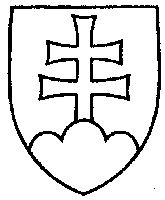 682UZNESENIENÁRODNEJ RADY SLOVENSKEJ REPUBLIKYz 13. júna 2017k vládnemu návrhu zákona, ktorým sa mení a dopĺňa zákon č. 305/2013 Z. z. o elektronickej podobe výkonu pôsobnosti orgánov verejnej moci a o zmene a doplnení niektorých zákonov (zákon o e-Governmente) v znení neskorších predpisov a ktorým sa menia a dopĺňajú niektoré zákony (tlač 564) – prvé čítanie	Národná rada Slovenskej republikyr o z h o d l a,  ž eprerokuje uvedený vládny návrh zákona v druhom čítaní;p r i d e ľ u j etento vládny návrh zákona na prerokovanieÚstavnoprávnemu výboru Národnej rady Slovenskej republiky  aVýboru Národnej rady Slovenskej republiky pre verejnú správu a regionálny rozvoj;u r č u j eako gestorský Výbor Národnej rady Slovenskej republiky pre verejnú správu a regionálny rozvoj a lehotu na jeho prerokovanie v druhom čítaní vo výbore do 31. augusta 2017 a v gestorskom výbore do 5. septembra 2017.  Andrej  D a n k o   v. r.predseda  Národnej rady Slovenskej republikyOverovatelia:Mária  J a n í k o v á   v. r.Peter  P č o l i n s k ý   v. r. 